الجمهوريـة العربيـة السوريـة 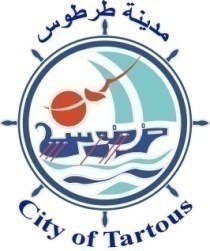       وزارة الإدارة المحليـة      مدينـة طرطوسقرار رقم /  12  /مجلس مدينة طرطوسبناء على قانون الإدارة المحلية رقم /107/ لعام 2011 وعلى كتاب قيادة شرطة محافظة طرطوس رقم 3895/ص تاريخ 23/10/2016وعلى مطالعة مركز خدمة المواطن رقم /بلا/ تاريخ /بلا/وعلى تقرير لجنة الموازنة  في المجلس المؤرخ  تاريخ 14/1/2017وعلى موافقة الأعضاء الحاضرين بالإجماع بالجلسة رقم /3/ تاريخ 17/1/2017.يقرر ما يلي :مـادة 1- الموافقة على تحصيل مبلغ /200/ل.س فقط مئتا ليرة سورية لقاء كل استمارة إعلام كون المجلس سيقوم بشرائها من قيادة الشرطة بشكل مباشر وذلك بهدف تبسيط الإجراءات وتخفيف العناء عن الأخوة المواطنين.مـادة 2- يبلغ هذا القرار من يلزم لتنفيذه .طرطوس في 17/1/2017                                                                                رئيس مجلس مدينة طرطوس                                                                                المهندس علي محمود سوريتي   صورة إلى :مدير المدينةمركز خدمة المواطن مع المرفقات للمتابعةقيادة شرطة محافظة طرطوسالشؤون المالية للمتابعة.التطوير الإداري للمتابعة       -   المعلوماتية – الإضبارةالجمهوريـة العربيـة السوريـة       وزارة الإدارة المحليـة      مدينـة طرطوسقرار رقم /  13  /   مجلس مدينة طرطوسبناء على قانون الإدارة المحلية رقم /107/ لعام 2011 وعلى قرار المكتب التنفيذي رقم /37/ تاريخ 4/2/2013وعلى مذكرة عرض مديرية الشؤون الفنية –دائرة الأملاك- المؤرخة في 11/1/2017 وعلى حاشية الدائرة القانونية المسطرة عليه بتاريخ 11/1/2017وعلى تقرير لجنة الموازنة  في المجلس المؤرخ  تاريخ 14/1/2017وعلى موافقة الأعضاء الحاضرين بالأكثرية بالجلسة رقم /3/ تاريخ 17/1/2017.يقرر ما يلي :مـادة 1- الموافقة على تجديد عقود الإيجار الخاصة بمحلات سوق الباعة قرب الكراجات القديمة لمدة عام واحد أي لنهاية عام 2017 وزيادة بدل الاستثمار بنسبة 30% سنوياً على عقود الإيجار لهذه المحلات نظراً للظروف الاقتصادية والاجتماعية للمستثمرين.مـادة 2- الموافقة على إعادة تقييم  للسوق تنظيمياً واستثمارياً  وعرض الدراسة الجديدة على مجلس المدينة قبل نهاية المدة العقدية وقبل نهاية عام 2017 مـادة 3- يبلغ هذا القرار من يلزم لتنفيذه .طرطوس في 17/1/2017                                                                                رئيس مجلس مدينة طرطوس                                                                                المهندس علي محمود سوريتي   صورة إلى :مدير المدينةالشؤون الفنية مع المرفقات للمتابعةالشؤون المالية للمتابعة.دائرة العقود للمتابعة       -   المعلوماتية – الإضبارةالجمهوريـة العربيـة السوريـة       وزارة الإدارة المحليـة      مدينـة طرطوسقرار رقم /  14  /مجلس مدينة طرطوسبناء على قانون الإدارة المحلية رقم /107/ لعام 2011 وعلى قرار المكتب التنفيذي رقم /37/ تاريخ 4/2/2013وعلى مذكرة عرض مديرية الشؤون الفنية –دائرة الأملاك- رقم 491/ ص ف تاريخ 28/8/2016 وعلى حاشية الدائرة القانونية المسطرة عليها بتاريخ 31/8/2016وعلى مطالعة مديرية الخدمات والصيانة رقم 5589 تاريخ 30/8/2016وعلى تقرير اللجنة الاقتصادية  في المجلس المؤرخ  تاريخ 14/1/2017وعلى موافقة الأعضاء الحاضرين بالأكثرية بالجلسة رقم /3/ تاريخ 17/1/2017.يقرر ما يلي :مـادة 1- الموافقة على فسخ العقود المبرمة فورا ًمع مستثمري الأكشاك في حديقة الباسل لمخالفته العقد المبرم معهم ودفتر الشروط الفنية وعدم التزامهم بالإنذارات الموجهة لهم من المدينة رغم تشميع الأكشاك المخالفة لمدة عشرة أيام كل شهرين تقريباً إضافة إلى ضبوط إشغال الأملاك العامة التي تنظم بحق المخالفين. وإزالة  جميع الإشغالات عن المسطحات الخضراء والممرات ومنطقة ألعاب الأطفال من طاولات وكراسي فوراً .مـادة 2- الموافقة على الاعلان عن استثمار هذه الأكشاك والزام المستثمرين الجدد بالتقيد بالمساحات المحددة لهم والمحافظة على نظافة الاستثمار وتضمين العقود ذلك . مـادة 3- الموافقة على إعداد دراسة جديدة و دفاتر شروط فنية ومالية وحقوقية لاستثمار كل كتلة من كتل الأكشاك الثلاثة ككل متكامل حيث تتضمن كل كتلة /8/ أكشاك سيتم دمجها مع بعض لتصبح كتلة واحدة تعرض للاستثمار دون السماح بإشغال مساحة أرضية خارج الكتلة.مـادة 4- يبلغ هذا القرار من يلزم لتنفيذه .طرطوس في 17/1/2017                                                                               رئيس مجلس مدينة طرطوس                                                                               المهندس علي محمود سوريتي   صورة إلى :مدير المدينةالشؤون الفنية للمتابعةدائرة العقود للمتابعةالخدمات والصيانة للمتابعةالشؤون المالية للمتابعة.       -   المعلوماتية – الإضبارةالجمهوريـة العربيـة السوريـة       وزارة الإدارة المحليـة      مدينـة طرطوسقرار رقم /  15  /مجلس مدينة طرطوسبناء على قانون الإدارة المحلية رقم /107/ لعام 2011 وعلى المقترح المعد من قبل المدينة (مدير المدينة – مدير الشؤون الفنية –مدير الشؤون الصحية – مدير المالية – مدير الشؤون القانونية والإدارية – رئيس دائرة الأملاك – رئيس الدائرة القانونية)وعلى تقرير لجنة الخدمات  في المجلس المؤرخ  تاريخ 14/1/2017وعلى موافقة الأعضاء الحاضرين بالإجماع بالجلسة رقم /3/ تاريخ 17/1/2017.يقرر ما يلي :مـادة 1- الموافقة على متابعة العمل بالتخفيض الوارد في مضمون القرار التحكيمي الصادر بتاريخ 26/6/2014 بخصوص عقد كراج الانطلاق الجديد مع المستثمر السيد عمار ابراهيم لعدم حدوث أي متغيرات بأسباب التخفيض الواردة في الحكم المذكور لجهة عدم خروج كل من شركتي /موقع كراجات الأهلية والقدموس – تكاسي السفريات الخارجية – السرافيس العاملة ضمن المدينة 0/ إلى موقع الكراج الجديدمـادة 2- يبلغ هذا القرار من يلزم لتنفيذه .طرطوس في 17/1/2017                                                                               رئيس مجلس مدينة طرطوس                                                                                المهندس علي محمود سوريتي   صورة إلى :مدير المدينةالشؤون الفنية للمتابعةالدائرة القانونية للمتابعة الشؤون المالية للمتابعة.       -   المعلوماتية – الإضبارة